Publicado en Barcelona el 16/09/2020 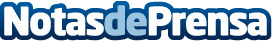 Un estudio Eurotrak revela que solo 3 de cada 10 españoles con pérdida auditiva utilizan audífonosSegún datos de la OMS, la pérdida de audición no tratada cuesta a las administraciones 8.200 euros al añoDatos de contacto:Dolors CarreteroAsociación Nacional de Audioprotesistas934082096Nota de prensa publicada en: https://www.notasdeprensa.es/un-estudio-eurotrak-revela-que-solo-3-de-cada Categorias: Nacional Medicina Industria Farmacéutica Sociedad Servicios médicos http://www.notasdeprensa.es